ПРОТОКОЛ  № 1Заседания Совета   ресурсного методического центра  «Изобразительное искусство. Мировая художественная культура»23   ноября   2016г                                                       Председатель: Самосюк С.В.Секретарь:  Матренина С.Н.      Присутствовали: 20 человек Тема заседания: «Личностно – ориентированное развитие познавательных возможностей и творческих способностей  обучающихся  в условиях  реализации новых образовательных стандартов»Повестка дняСЛУШАЛИ: Самосюк С.В.  – Светлана Васильевна рассказала об особенностях урока в условиях реализации ФГОС второго поколения в основной школе. Рассказала о возможностях урока в  активизации познавательной деятельности на уроках искусства и  ИЗО, отметила необходимость преемственности с начальной школой. Светлана Васильевна отметила необходимость использования активных форм работы с обучающимися, а так же нетрадиционные формы работы, для раскрытия творческого потенциала воспитанников.  Объяснила  новые тенденции  в образовательной деятельности педагога, преподающего ИЗО и МХК  в рамках новых стандартов. Светлана Васильевна  представила коллегам основные направления деятельности секции ИЗО в рамках деятельности РМЦ в 2016 -2017 учебном году. 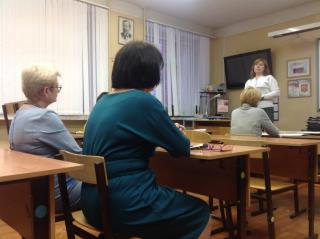 СЛУШАЛИ: Потемкину Е.Ю., Арсланова Р.М.,– педагогами был  проведен мастер- класс по изготовлению оберегов коренных народов Севера. Данный вид работы может быть использован педагогами как на уроках искусства, ИЗО, так и на занятиях внеурочной деятельностью. Педагоги ДШИ №2 предоставили исчерпывающую информацию о сущности и роли оберегов в жизни  коренных  народов Севера, рассказали об их значении. Педагоги на свой выбор смогли изготовить обереги в соответствии с заинтересовавшей их информацией, получив необходимые консультации по  технологии изготовления оберега. 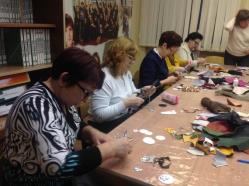 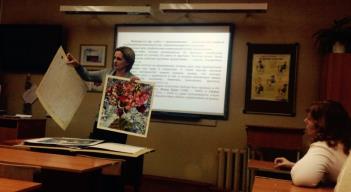 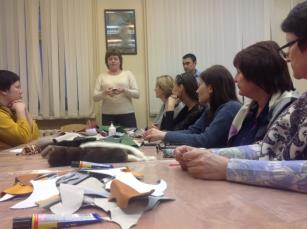 СЛУШАЛИ: –  Федюшину Н.А., практическое занятие, проведенное педагогом, продемонстрировало  возможности использование техники «Коллаж» обучающимися на уроках искусства и ИЗО. Наталья Александровна, продемонстрировала  технологию изготовления коллажа, рассказала  о тонкостях процесса при изготовлении коллажа, объяснила значение   данного вида работы для обучающихся, продемонстрировала педагогам работы обучающихся ДШИ №1.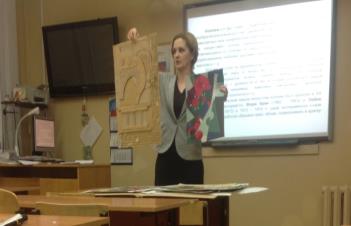 РЕШЕНИЕ:   Продолжить работу по внедрению в практику образовательного процесса активных форм работы с обучающимися на уроках МХК и ИЗО. Рекомендовать к использованию опыт, представленный педагогами   Федюшиной Н.А., Потемкиной Е.Ю., Арсланова Р.М., Самосюк С.В.Продолжить  использование в работе РМЦ  практико-ориентированных форм работы: открытые уроки, мастер- классы, презентации, практикумы.Продолжить участие в городском конкурсе «В царстве снега и льда …» на базе РМЦ, расширить формат конкурса за счет новых номинаций.Разместить представленный опыт на сайте РМЦ.Расширить сотрудничество с организациями культуры (ДШИ), факультетом «Искусство и дизайн» НВГУ.Проводить систематическое анкетирование педагогов ИЗО, МХК  по выявлению педагогических затруднений  и потребностей с целью корректировки и повышения эффективности  работы РМЦ.                                   Председатель_____________  С.В. Самосюк           Секретарь     ______________   С.Н. Матренина№п/пТема выступленияИсполнитель1.Развитие познавательных возможностей и творческих способностей  обучающихся в условиях реализации ФГОС ООО. Основные направления деятельности секции «Изобразительное искусство» в 2016-2017 учебном году.  Самосюк С.В., руководитель секции «ИЗО»,  МБОУ «СШ №10».2.Мастер-класс «Изготовление национального оберега народов Севера» Потемкина Е.Ю., ведущий художник, Арсланов Р.М., преподаватель художественных дисциплин МАУДО г. Нижневартовска «ДШИ №2»3.Презентация «Коллаж» Федюшина Н.А., заведующая художественным отделением  МАУДО г. Нижневартовска «ДШИ №1»4.Разное.